15 TEMMUZ ANAOKULU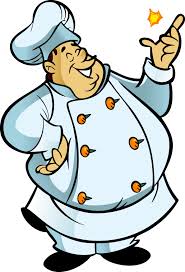 EKİM AYI DÖRDÜNCÜ HAFTA BESLENME LİSTESİ						 Kafiye YÜCELAFİYET OLSUNKafiye YÜCELOkul Müdürü GÜNTARİHSABAH(KAHVALTI)/2023PAZARTESİ23/10/2023Çikolatalı EkmekSütMandalinaSALI24/10/2023Peynirli Kalem BörekZeytinSalatalıkIhlamurÇARŞAMBA25/10/2023Yoğurtlu ÇorbaEkmekHavuçPERŞEMBE26/10/2023PizzaAçık ÇayZeytinDomatesPatlamış MısırCUMA27/10/2023Nohutlu PilavAyranTarçınlı Kurabiye